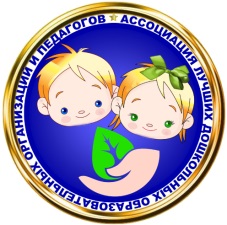 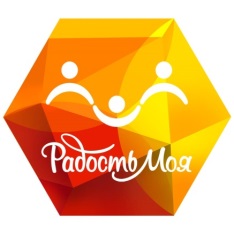 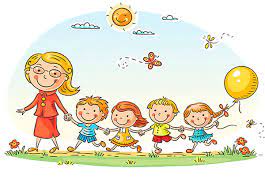 Положение  о проведении  Межрегионального фестивалядетского и семейного анимационного творчества  «Волшебный мир мультипликации»Тема фестиваля «Сказки народов России»1. Общие положения 1.1. Настоящее положение определяет порядок и регламент проведения Межрегионального  фестиваля детского и семейного анимационного творчества «Волшебный мир мультипликации» (далее – Фестиваль) среди педагогов дошкольных образовательных учреждений, детских анимационных студий, кружков и творческих семей, воспитывающих детей дошкольного возраста.1.2. Организаторами конкурса являются - Ассоциация лучших дошкольных образовательных организаций и педагогов - Команда проекта «Детский сад онлайн «РаЗумЧик»  - Телеканал «Радость моя»1.3. Настоящее положение определяет требования к участникам и работам, порядок их представления на Фестиваль, сроки проведения и действует до завершения мероприятий Фестиваля. 1.4. Информационное сопровождение Фестиваля осуществляется посредством размещения материалов на странице в «ВКонтакте».2. Цель и задачи Фестиваля2.1. Цель Фестиваля - ознакомление с опытом работы педагогов и родителей, увлеченных созданием мультфильмов совместно с детьми дошкольного возраста.2.2. Задачи Фестиваля: – выявление и распространение лучшего опыта по созданию мультфильмов с детьми дошкольного возраста; – развитие творческой инициативы педагогов и родителей, стимулирование творческой активности детей дошкольного возраста в совместной деятельности со взрослыми;- создание и укрепление личностных и профессиональных связей между коллективами дошкольных образовательных учреждений, детских анимационных студий, кружков, творческими семьями, воспитывающими дошкольников;– актуализация применения информационно-коммуникационных технологий в образовательной деятельности с детьми.2.3. Темы конкурсных работ: «Сказки народов России».Рекомендация участникам фестиваля: особое внимание в сюжетах конкурсных работ уделите раскрытию таких нравственных категорий, как дружба, доброта, вежливость, уважение, взаимовыручка, счастье. 3. Участники Фестиваля3.1. К участию в Фестивале приглашаются педагоги дошкольных образовательных учреждений, детских анимационных студий, кружков и творческие семьи, воспитывающие детей дошкольного возраста, которые создают мультфильмы вместе с дошкольниками. 3.2. Участие педагогов и родителей в Фестивале может быть индивидуальным или коллективным. В случае выполнения работы в соавторстве (не более 3 человек) необходимо указать всех авторов представленного на Фестиваль материала и возраст детей-участников. 4. Номинации фестиваля- группа 4-5 лет- группа 5-6 лет- группа 6-7 лет5. Сроки и этапы проведения Фестиваля 5.1. Фестиваль проводится в период с 23 февраля 2023 г. по 28 апреля 2023 г. 5.2.  Этапы проведения: 1-й этап (23 февраля 2022 г. –8 марта 2023 г.) – организационный: размещение информации о проведении конкурса, формирование оргкомитета и жюри; 2-й этап (с 9 марта 2023 по 9 апреля 2023 гг.) – основной: приём конкурсных работ; 3-й этап (с 9 апреля по 20 апреля 2023 гг.) – заключительный: подведение итогов и награждение победителей и участников фестиваля по номинациям. 6. Условия участия в Фестивале6.1. Участие в Фестивале бесплатное.6.2. Фестиваль проводится в дистанционной форме.6.2. К участию в Фестивале принимаются работы, созданные педагогами и родителями с участием детей дошкольного возраста.6.3. Для участия в Фестивале могут быть представлены:
- коллективные работы, в создании которых принимала участие группа детей дошкольного возраста, совместно с педагогами или с родителями.
- индивидуальные работы, в создании которых принимал участие 1 ребенок, совместно с педагогом или с родителем.7. Оргкомитет и жюри Фестиваля7.1. Для организации и проведения конкурса создаётся организационный комитет конкурса.
Состав оргкомитета указан в Приложении 1.7.2. Оргкомитет:– формирует и утверждает состав жюри;
– разрабатывает критерии оценки представленных к конкурсу работ (мультфильмов);
– информирует потенциальных участников о конкурсе;
– организует награждение победителей.7.5. Все присланные на Фестиваль работы оценивает жюри. Победители определяются большим количеством набранных голосов.7.6. Работы не рецензируются, решение жюри не комментируется.8. Требования к работам8.1. Критерии  оценки работ участников Фестиваля- Соответствие теме номинации Фестиваля.- Оригинальность идеи и творческий подход.- Яркость и выразительность работы.- Богатство воображения и авторов.- Эмоциональное и эстетическое воздействие на зрителя.8.2. Участники Фестиваля направляют в электронном виде следующие материалы: 
- видеофайл с мультфильмом. 
- аннотацию к мультфильму (краткое описание, о чем мультфильм, по мотивам какой сказки он создан, кто принимал участие в создании мультфильма). - сценарий мультфильма.
- фотоколлаж или презентация на тему «Как создавался наш мультфильм».Работы направляются по адресу: Rafhatbekovna73@mail.ru8.3. Обязательные элементы в мультфильме: 
- начальные титры с указанием названия мультфильма; 
- мультфильм должен быть снят по сценарию и озвучен детьми;
- финальные титры с указанием полного названия детского сада, студии, творческого объединения и региона, ФИО взрослых и детей, участвовавших в создании мультфильма.- Указание об использовании авторской музыки, изображений и т.д. со ссылками на источники на финальном слайде.8.4. Технические требования к мультфильму: продолжительность от 1 до 3 минут, формат MPEG, MTS, MP4, MOV, WMV; разрешение не менее 720*480; размер не более 200 МБ. Примечание: мультфильмы, созданные на мобильных устройствах, допускаются к участию в конкурсе только при условии их соответствия техническим требованиям. 10. Рекомендации по подготовке к созданию мультфильмаЭтапы создания мультфильма: 10.1. Выбор персонажей для мультфильма и разработка сценария сказки, истории, рассказа. Содержание сценария должно быть на нравственные темы: о дружбе, доброте, вежливости, уважении, взаимовыручке. 8.1.2 Подготовка пространства: взрослый совместно с детьми организует творческую мастерскую по изготовлению фигурок-персонажей и декораций (по пособиям). 8.1.3. Съёмка мультфильма, его монтаж и озвучивание (взрослые и дети). 8.1.4. Показ мультфильма в детском саду, для детской и/или взрослой аудитории. В качестве взрослой аудитории могут быть приглашены родители, коллективы соц.партнеров – школы, библиотеки, члены Советов ветеранов и т.д.9. Заключительные  положения.9.1. В соответствии с законом об авторском праве автор несет ответственность за использование в творческих проектах фрагментов чужих работ (фото, видео, музыка и др.) без согласия их создателей.9.2. В целях пропаганды детской мультипликации организаторы имеют право демонстрировать фильмы, принятые для участия в Фестивале. Организаторы обязуются соблюдать неимущественные авторские права, и не использовать данные фильмы в коммерческих целях. Иное возможно по согласованию с правообладателем.Факт участия в фестивале свидетельствует о согласии правообладателя фильмов с данным Положением.10. Авторские коллективы, получившие максимальные баллы при оценке членов жюри, будут награждены дипломами и ценными призами. Все участники Фестиваля получат дипломы об участии в Фестивале детского и семейного анимационного творчества «Волшебный мир мультипликации» и призы от телеканала лучшим участникам.11.Закрытие фестиваля, подведение итогов и награждение победителей состоится 28 апреля 2023 года в формате онлайн, на платформе Zoom. Время будет объявлено дополнительно.                                                                                                                                Приложение 1.
Состав организационного комитета ФестиваляАнтонов Юрий Евстигнеевич, президент Ассоциации лучших дошкольных образовательных организаций и педагогов, г. Люберцы, Московская область;Булатова Елена Львовна, методист дошкольного образования, руководитель Кампуса «Университета Детства» в Свердловской области, член Совета «Университета Детства», руководитель проекта «Детский сад онлайн «РаЗумЧик», г. Екатеринбург;Баранова Оксана Юрьевна, учитель-логопед МБДОУ «Детский сад № 24 «Светлячок», ГО «Город Лесной» Свердловской области,  победитель конкурса им. Л. С. Выготского 2020,;Епифанова Маргарита Сергеевна, учитель-логопед МБДОУ «Детский сад № 24 «Светлячок», ГО «Город Лесной» Свердловской области, победитель конкурса им. Л.С. Выготского 2019;Некрасова Александра Сергеевна, старший воспитатель МБДОУ № 56 «Карусель» ГО Верхняя Тура, Свердловской области, победитель конкурса им. Л.С. Выготского 2019, участница Летней школы 2019, Лидерской школы-2021Осипова Татьяна Валерьевна, руководитель дирекции телевизионных и мультимедийных проектов ТК «Радость моя» г.Москва;Шарафиева Елена Рафхатбековна, воспитатель МАДОУ 154 «Лукоморье»,          г. Новосибирск.Состав экспертного совета:1. Гулидова Валерия Юрьевна, педагог – практик, руководитель детской дизайн – студии, Почетный работник образования РФ, г.Москва;2. Винокурова Ольга Германовна, педагог-дефектолог, педагог – мультипликатор, г. Нижний Новгород;3.Кудашкина Ирина Александровна, руководитель образовательных проектов компании «Гамма», г.Москва;4. Ховенко Мария — режиссер ТК «Радость моя», г.Москва;5.Чернова Марина Олеговна, воспитатель ГБОУ «Школа №2100, г.Москва.НАС ПОДДЕРЖИВАЮТ: 

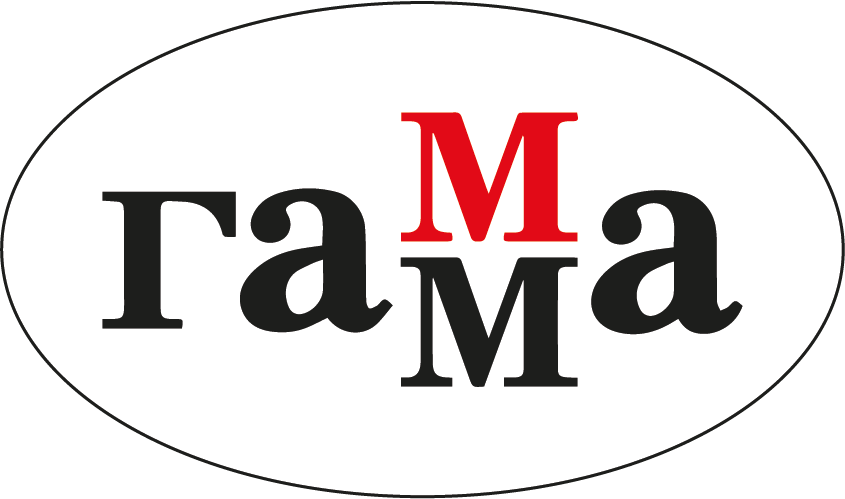 